Name / التاريخ			                        Datum /الاسم املأ الفراغات.  Fülle die leeren Spalten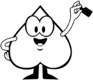 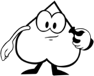 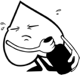 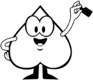 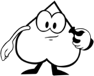 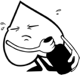 فكك إلى مئات وعشرات وآحاد. 2        Zerlege in Hunderter, Zehner und Einer. رتب الأرقام بشكل تقريبي على طول الخط الحسابي.  3         Ordne die Zahlen ungefähr am Rechenstrich ein. 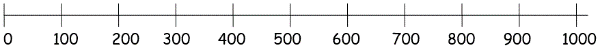 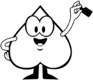 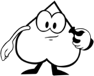 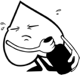 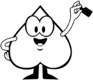 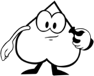 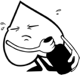 احسب. 4    Rechne aus. 
218 + 617 =                                621 + 457 =563 - 252 =                                655 – 298 =5  احسب. Rechne aus.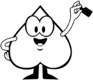 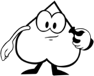 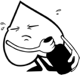 6  احسب.   Rechne aus
21 • 6 =                                16 • 14 =393 : 3 =                              426 : 4 =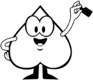 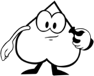 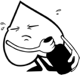 